5. septembra 2020 o 16,00 hod.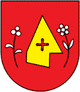 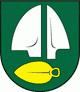 KRIŽOVANY n/D. - SILADICE Vážení športoví priatelia,dovoľte mi, aby som vás v mene výboru Telovýchovnej jednoty Družstevník Siladice pozval na majstrovský futbalový zápas MEVASPORT Oblastných majstrovstiev na súperovom trávniku v jesennej časti ročníka 2020/2021.Naši hráči odchádzajú odohrať svoj zápas s OŠK Križovany nad Dudváhom.V minulom kole naši futbalisti zvíťazili na domácom ihrisku s OŠK Zavar 3:1, keď za naše mužstvo sa presadili 2x Ondrej Sekereš a 1x Martin Laurinec. Mužstvo z Križovian hralo na ihrisku súpera s Cíferom a remizovali 1:1. Naše mužstvo je na 10. mieste so ziskom 3 bodov, náš súper je na mieste 8. so ziskom 4 bodov.Dorastenci odohrajú svoj zápas 6. septembra  2020 o 13,00 hod. s TJ Slovan Dolná Súča na domácom  ihrisku. Žiaci, pod hlavičkou Šúrovce, majú dňa 6. septembra 2020 voľný los.Naši muži nastúpia pravdepodobne v tejto zostave :Púchly,  Rau, Vido, Horváth A., Sekereš O., Obuch, Laurinec, Mesároš, Fančovič, Bališ B. a Sejfič. Na striedanie sú pripravení Ertl, Halás, Fančo B., Lančarič F., Jakubec, Varga A , Kovarský, Šibalič  a Sekereš J. Trénerom mužstva je Denis Bališ.Zápas povedie ako hlavný rozhodca pán ŠurinaNa čiarach mu asistujú pán Balón a pán Bachratý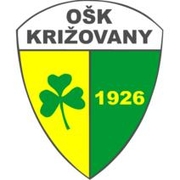 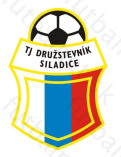 6. LIGA – VÝSLEDKY 3. KOLO:Cífer – Križovany 1:1Pavlice – Drahovce 4:1Bučany – Zeleneč 2:5Majcichov – Pečeňady 2:2Krakovany – Leopoldov 2:2Siladice – Zavar 3:1Červeník – Biely Kostol 4:06. LIGA – 4. KOLO:Drahovce – Biely KostolKrižovany – SiladiceLeopoldov – CíferPečeňady – KrakovanyZavar – ČerveníkZeleneč – MajcichovPavlice - BučanyTabuľka VI.liga-MEVASPORT-ObFZ TT                                                                                                            MŠ®1TJ Slovan Červeník330016:092ŠK Slávia Zeleneč330014:493ŠK Cífer 1929321011:174OFK Majcichov31205:355ŠK 201131208:756FK Krakovany31115:447OZ TJ Družstevník Pavlice31118:948OŠK Križovany nad Dudváhom  3  1  1  1      3:4         4    9OFK Bučany31026:8310TJ Družstevník Siladice31023:8311FK Biely Kostol31022:8312MTK Leopoldov30213:5213OŠK Zavar30031:11014OFK - Drahovce30032:150